Publicado en Alcobendas, Madrid el 11/11/2020 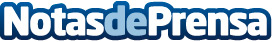 DEKRA celebra su Informe de Seguridad Vial DEKRA 2020 en formato webinarLa multinacional alemana celebró en el día de ayer por primera vez en formato webinar, la presentación de su informe de Seguridad Vial 2020, centrado este año en los vehículos de dos ruedas. Importantes representantes de asociaciones y organismos en seguridad vial participaron en la jornadaDatos de contacto:DEKRA EspañaDepartamento de Marketing635828804Nota de prensa publicada en: https://www.notasdeprensa.es/dekra-celebra-su-informe-de-seguridad-vial Categorias: Automovilismo Comunicación Sociedad Madrid Eventos E-Commerce Ciberseguridad Recursos humanos Industria Automotriz Webinars http://www.notasdeprensa.es